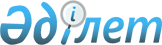 О внесении изменений и дополнения в решение Качирского районного маслихата (XXXVI - сессия, IV - созыв) от 20 декабря 2011 года N 1/36 "О бюджете Качирского района на 2012 - 2014 годы"
					
			Утративший силу
			
			
		
					Решение маслихата Качирского района Павлодарской области от 18 июля 2012 года N 2/6. Зарегистрировано Департаментом юстиции Павлодарской области 02 августа 2012 года N 12-8-130. Утратило силу решением маслихата Качирского района Павлодарской области от 17 июня 2013 года N 8/14      Сноска. Утратило силу решением маслихата Качирского района Павлодарской области от 17.06.2013 N 8/14.

      В соответствии с пунктом 2 статьи 106, пунктом 5 статьи 109 Бюджетного кодекса Республики Казахстан от 4 декабря 2008 года, с подпунктом 1) пункта 1 статьи 6 Закона Республики Казахстан "О местном государственном управлении и самоуправлении в Республике Казахстан" от 23 января 2001 года, решением сессии Павлодарского областного маслихата (VI сессия, V-созыв) от 3 июля 2012 года N 69/6 "О внесении изменений и дополнений в решение областного маслихата (XL сессия, IV-созыв) от 6 декабря 2011 года N 404/40 "Об областном бюджете на 2012 - 2014 годы" (зарегистрированное в Реестре государственной регистрации нормативных правовых актов за N 3209) Качирский районный маслихат РЕШИЛ:



      1. Внести в решение Качирского районного маслихата от 20 декабря 2011 года N 1/36 "О бюджете Качирского района на 2012 - 2014 годы" (зарегистрированное в Реестре государственной регистрации нормативных правовых актов за N 12-8-122, опубликованное в газете "Тереңкөл тынысы" от 14 января 2012 года N 2), в газете "Заря" от 14 января 2012 года N 2 следующие изменения и дополнение:



      в пункте 1:

      в подпункте 1):

      цифры "2647734" заменить цифрами "2741574";

      цифры "2701" заменить цифрами "2703";

      цифры "2349065" заменить цифрами "2442903";

      в подпункте 2): цифры "2890646" заменить цифрами "2984486";



      в пункте 4:

      цифры "2968" заменить цифрами "1781";

      дополнить абзацем следующего содержания:

      "60700 тысяч тенге – на проведение капитального и среднего ремонта автомобильных дорог районного значения и улиц населенных пунктов.";



      в пункте 4–1:

      цифры "350" заменить цифрами "2418";

      цифры "19130" заменить цифрами "21321";

      цифры "22996" заменить цифрами "23294";



      в пункте 4–2: цифры "90400" заменить цифрами "105048";



      в пункте 4–4: цифры "15086" заменить цифрами "30206";



      приложения 1, 5 к указанному решению изложить в новой редакции согласно приложениям 1, 2 к настоящему решению.



      2. Контроль за выполнением настоящего решения возложить на постоянную планово-бюджетную комиссию районного маслихата.



      3. Настоящее решение вводится в действие с 1 января 2012 года.      Председатель сессии                        Е. Шаров      Секретарь Качирского

      районного маслихата                        С. Баяндинов

Приложение 1     

к решению Качирского   

районного маслихата   

от 18 июля 2012 года N 2/6Приложение 1     

к решению Качирского     

районного маслихата     

от 20 декабря 2011 года N 1/36 РАЙОННЫЙ БЮДЖЕТ на 2012 год

(с изменениями и дополнениями)

Приложение 2      

к решению Качирского   

районного маслихата   

от 18 июля 2012 года N 2/6Приложение 5     

к решению Качирского     

районного маслихата     

от 20 декабря 2011 года N 1/36 Перечень бюджетных программ аульного

(сельского) поселкового бюджета на 2012 год
					© 2012. РГП на ПХВ «Институт законодательства и правовой информации Республики Казахстан» Министерства юстиции Республики Казахстан
				КатегорияКатегорияКатегорияКатегориятысяч тенгеКлассКлассКласстысяч тенгеПодклассПодкласстысяч тенгеНаименованиетысяч тенге12345I. ДОХОДЫ2 741 5741НАЛОГОВЫЕ ПОСТУПЛЕНИЯ293 49001Подоходный налог126 9322Индивидуальный подоходный налог126 93203Социальный налог95 5801Социальный налог95 58004Налоги на собственность65 0941Налоги на имущество31 0313Земельный налог3 3444Налог на транспортные средства16 4885Единый земельный налог14 23105Внутренние налоги на товары, работы и услуги4 0742Акцизы8803Поступление за использование природных и других ресурсов8634Сборы за ведение предпринимательской  и профессиональной деятельности2 33108Обязательные платежи, взимаемые за совершение юридически значимых действий и (или) выдачу документов уполномоченными на то государственными органами или должностными лицами1 8101Государственная пошлина1 8102НЕНАЛОГОВЫЕ ПОСТУПЛЕНИЯ2 70301Доходы от государственной собственности8635Доходы от аренды имущества, находящегося в государственной собственности8607Вознаграждения по кредитам, выданным из государственного бюджета306Прочие неналоговые поступления1 8401Прочие неналоговые поступления1 8403ПОСТУПЛЕНИЯ ОТ ПРОДАЖИ ОСНОВНОГО КАПИТАЛА2 47801Продажа государственного имущества, закрепленного за государственными учреждениями2 4781Продажа государственного имущества, закрепленного за государственными учреждениями2 4784ПОСТУПЛЕНИЯ ТРАНСФЕРТОВ2 442 90302Трансферты из вышестоящих органов государственного управления2 442 9032Трансферты из областного бюджета2 442 903Функциональная группаФункциональная группаФункциональная группаФункциональная группаФункциональная группаСумма (тыс. тенге)Функциональная подгруппаФункциональная подгруппаФункциональная подгруппаФункциональная подгруппаСумма (тыс. тенге)Администратор бюджетных программАдминистратор бюджетных программАдминистратор бюджетных программСумма (тыс. тенге)ПрограммаПрограммаСумма (тыс. тенге)НаименованиеСумма (тыс. тенге)123456II. ЗАТРАТЫ2 984 48601Государственные услуги общего характера241 6751Представительные, исполнительные и другие органы, выполняющие общие функции государственного управления214 196112Аппарат маслихата района (города областного значения)16 084001Услуги по обеспечению деятельности маслихата района (города областного значения)12 884003Капитальные расходы государственного органа3 200122Аппарат акима района (города областного значения)59 040001Услуги по обеспечению деятельности акима района (города областного значения)53 840003Капитальные расходы государственного органа5 200123Аппарат акима района в городе, города районного значения, поселка, аула (села), аульного (сельского) округа139 072001Услуги по обеспечению деятельности акима района в городе, города районного значения, поселка, аула (села), аульного (сельского) округа134 347022Капитальные расходы государственного органа4 7252Финансовая деятельность14 753452Отдел финансов района (города областного значения)14 753001Услуги по реализации государственной политики в области исполнения бюджета района (города областного значения) и управления коммунальной собственностью района (города областного значения)13 887003Проведение оценки имущества в целях налогообложения187010Приватизация, управление коммунальным имуществом, постприватизационная деятельность и регулирование споров, связанных с этим479018Капитальные расходы государственного органа2005Планирование и статистическая деятельность12 726453Отдел экономики и бюджетного планирования района (города областного значения)12 726001Услуги по реализации государственной политики в области формирования и развития экономической политики, системы государственного планирования и управления района (города областного значения)12 426004Капитальные расходы государственного органа30002Оборона9 8271Военные нужды5 073122Аппарат акима района (города областного значения)5 073005Мероприятия в рамках исполнения всеобщей воинской обязанности5 0732Организация работы по чрезвычайным ситуациям4 754122Аппарат акима района (города областного значения)4 754007Мероприятия по профилактике и тушению степных пожаров районного (городского) масштаба, а также пожаров в населенных пунктах, в которых не созданы органы государственной противопожарной службы4 75404Образование1 616 3861Дошкольное воспитание и обучение116 235123Аппарат акима района в городе, города районного значения, поселка, аула (села), аульного (сельского) округа116 235004Поддержка организаций дошкольного воспитания и обучения115 438025Увеличение размера доплаты за квалификационную категорию учителям школ и воспитателям дошкольных организаций образования за счет трансфертов из республиканского бюджета7972Начальное, основное среднее и общее среднее образование1 333 540123Аппарат акима района в городе, города районного значения, поселка, аула (села), аульного (сельского) округа8 431005Организация бесплатного подвоза учащихся до школы и обратно в аульной (сельской) местности8 431464Отдел образования района (города областного значения)1 325 109003Общеобразовательное обучение1 265 223006Дополнительное образование для детей39 362064Увеличение размера доплаты за квалификационную категорию учителям школ за счет трансфертов из республиканского бюджета20 5249Прочие услуги в области образования166 611464Отдел образования района (города областного значения)148 111001Услуги по реализации государственной политики на местном уровне в области образования9 302005Приобретение и доставка учебников, учебно-методических комплексов для государственных учреждений образования района (города областного значения)10 952007Проведение школьных олимпиад, внешкольных мероприятий и конкурсов районного (городского) масштаба2 105015Ежемесячные выплаты денежных средств опекунам (попечителям) на содержание ребенка-сироты (детей-сирот), и ребенка (детей), оставшегося без попечения родителей за счет трансфертов из республиканского бюджета10 983020Обеспечение оборудованием, программным обеспечением детей-инвалидов, обучающихся  на дому за счет трансфертов из республиканского бюджета2 418067Капитальные расходы подведомственных государственных учреждений и организаций112 351472Отдел строительства, архитектуры и градостроительства района (города областного значения)18 500037Строительство и реконструкция объектов образования18 50006Социальная помощь и социальное обеспечение137 3922Социальная помощь118 369451Отдел занятости и социальных программ района (города областного значения)118 369002Программа занятости24 801004Оказание социальной помощи на приобретение топлива специалистам здравоохранения, образования, социального обеспечения, культуры и спорта в сельской местности в соответствии с законодательством Республики Казахстан12 192005Государственная адресная социальная помощь1007006Оказание жилищной помощи44007Социальная помощь отдельным категориям нуждающихся граждан по решениям местных представительных органов42 573010Материальное обеспечение детей-инвалидов, воспитывающихся и обучающихся на дому904014Оказание социальной помощи нуждающимся гражданам на дому19 506016Государственные пособия на детей до 18 лет5 485017Обеспечение нуждающихся инвалидов обязательными гигиеническими средствами и предоставление услуг специалистами жестового языка, индивидуальными помощниками в соответствии с индивидуальной программой реабилитации инвалида2 887023Обеспечение деятельности центров занятости населения89729Прочие услуги в области социальной помощи и социального обеспечения19 023451Отдел занятости и социальных программ района (города областного значения)19 023001Услуги по реализации государственной политики на местном уровне в области обеспечения занятости и реализации социальных программ для населения18 213011Оплата услуг по зачислению, выплате и доставке пособий и других социальных выплат81007Жилищно-коммунальное хозяйство470 0061Жилищное хозяйство304 303123Аппарат акима района в городе, города районного значения, поселка, аула (села), аульного (сельского) округа8 230007Организация сохранения государственного жилищного фонда города районного значения, поселка, аула (села), аульного (сельского) округа8 230457Отдел культуры, развития языков, физической культуры и спорта района (города областного значения)12 888024Ремонт объектов в рамках развития сельских населенных пунктов по Программе занятости 202012 888458Отдел жилищно-коммунального хозяйства, пассажирского транспорта и автомобильных дорог района (города областного значения)7 560004Обеспечение жильем отдельных категорий граждан7 560472Отдел строительства, архитектуры и градостроительства района (города областного значения)275 525003Проектирование, строительство и (или) приобретение жилья государственного коммунального жилищного фонда1 380072Строительство и (или) приобретение служебного жилища и развитие (или) приобретение инженерно-коммуникационной инфраструктуры в рамках Программы занятости 2020180 145074Развитие и обустройство недостающей инженерно-коммуникационной инфраструктуры в рамках второго направления Программы занятости 202094 0002Коммунальное хозяйство123 770458Отдел жилищно-коммунального хозяйства, пассажирского транспорта и автомобильных дорог района (города областного значения)23 614012Функционирование системы водоснабжения и водоотведения23 614472Отдел строительства, архитектуры и градостроительства района (города областного значения)100 156006Развитие системы водоснабжения и водоотведения100 1563Благоустройство населенных пунктов42 033123Аппарат акима района в городе, города районного значения, поселка, аула (села), аульного (сельского) округа37 533008Освещение улиц населенных пунктов9 063009Обеспечение санитарии населенных пунктов1 721010Содержание мест захоронений и погребение безродных401011Благоустройство и озеленение населенных пунктов26 348458Отдел жилищно-коммунального хозяйства, пассажирского транспорта и автомобильных дорог района (города областного значения)4 500016Обеспечение санитарии населенных пунктов4 50008Культура, спорт, туризм и информационное пространство166 6971Деятельность в области культуры82 578123Аппарат акима района в городе, города районного значения, поселка, аула (села), аульного (сельского) округа30006Поддержка культурно-досуговой работы на местном уровне30457Отдел культуры, развития языков, физической культуры и спорта района (города областного значения)82 548003Поддержка культурно-досуговой работы82 5482Спорт3 133457Отдел культуры, развития языков, физической культуры и спорта района (города областного значения)3 133009Проведение спортивных соревнований на районном (города областного значения) уровне1 330010Подготовка и участие членов сборных команд района (города областного значения) по различным видам спорта на областных спортивных соревнованиях1 8033Информационное пространство36 526456Отдел внутренней политики района (города областного значения)13 004002Услуги по проведению государственной информационной политики через газеты и журналы11 334005Услуги по проведению государственной информационной политики через телерадиовещание1 670457Отдел культуры, развития языков, физической культуры и спорта района (города областного значения)23 522006Функционирование районных (городских) библиотек22 522007Развитие государственного языка и других языков народа Казахстана1 0009Прочие услуги по организации культуры, спорта, туризма и информационного пространства44 460456Отдел внутренней политики района (города областного значения)8 073001Услуги по реализации государственной политики на местном уровне в области информации, укрепления государственности и формирования социального оптимизма граждан6 553003Реализация мероприятий в сфере молодежной политики1 370006Капитальные расходы государственного органа150457Отдел культуры, развития языков, физической культуры и спорта района (города областного значения)36 387001Услуги по реализации государственной политики на местном уровне в области культуры, развития языков, физической культуры и спорта9 252032Капитальные расходы подведомственных государственных учреждений и организаций27 13509Топливно-энергетический комплекс и недропользование8509Прочие услуги в области топливно-энергетического комплекса и недропользования850472Отдел строительства, архитектуры и градостроительства района (города областного значения)850009Развитие теплоэнергетической системы85010Сельское, водное, лесное, рыбное хозяйство, особо охраняемые природные территории, охрана окружающей среды и животного мира, земельные отношения39 0141Сельское хозяйство17 464453Отдел экономики и бюджетного планирования района (города областного значения)6 870099Реализация мер по оказанию социальной поддержки специалистов6 870472Отдел строительства, архитектуры и градостроительства района (города областного значения)640010Развитие объектов сельского хозяйства640473Отдел ветеринарии района (города областного значения)9 954001Услуги по реализации государственной политики на местном уровне в сфере ветеринарии8 604003Капитальные расходы государственного органа350007Организация отлова и уничтожения бродячих собак и кошек10006Земельные отношения7 888463Отдел земельных отношений района (города областного значения)7 888001Услуги по реализации государственной политики в области регулирования земельных отношений на территории района (города областного значения)7 226004Организация работ по зонированию земель6629Прочие услуги в области сельского, водного, лесного, рыбного хозяйства, охраны окружающей среды и земельных отношений13 662473Отдел ветеринарии района (города областного значения)13 662011Проведение противоэпизоотических мероприятий13 66211Промышленность, архитектурная, градостроительная и строительная деятельность14 7552Архитектурная, градостроительная и строительная деятельность14 755472Отдел строительства, архитектуры и градостроительства района (города областного значения)14 755001Услуги по реализации государственной политики в области строительства, архитектуры и градостроительства на местном уровне8 555013Разработка схем градостроительного развития территории района, генеральных планов городов районного (областного) значения, поселков и иных сельских населенных пунктов620012Транспорт и коммуникации119 5541Автомобильный транспорт114 300123Аппарат акима района в городе, города районного значения, поселка, аула (села), аульного (сельского) округа24 600013Обеспечение функционирования автомобильных дорог в городах районного значения, поселках, аулах (селах), аульных (сельских) округах24 600458Отдел жилищно-коммунального хозяйства, пассажирского транспорта и автомобильных дорог района (города областного значения)89 700023Обеспечение функционирования автомобильных дорог89 7009Прочие услуги в сфере транспорта и коммуникаций4 954458Отдел жилищно-коммунального хозяйства, пассажирского транспорта и автомобильных дорог района (города областного значения)4 954024Организация внутрипоселковых (внутригородских), пригородных внутрирайонных общественных пассажирских перевозок4 95413Прочие31 4143Поддержка предпринимательской деятельности и защита конкуренции330454Отдел предпринимательства и сельского хозяйства района (города областного значения)330006Поддержка предпринимательской деятельности3309Прочие31 084123Аппарат акима района в городе, города районного значения, поселка, аула (села), аульного (сельского) округа3 531040Реализация мероприятий для решения вопросов обустройства аульных (сельских) округов в реализацию мер по содействию экономическому развитию регионов в рамках Программы "Развитие регионов" за счет целевых трансфертов из республиканского бюджета3 531452Отдел финансов района (города областного значения)5 673012Резерв местного исполнительного органа района (города областного значения)5 673454Отдел предпринимательства и сельского хозяйства района (города областного значения)14 825001Услуги по реализации государственной политики на местном уровне в области развития предпринимательства, промышленности и сельского хозяйства14 825458Отдел жилищно-коммунального хозяйства, пассажирского транспорта и автомобильных дорог района (города областного значения)7 055001Услуги по реализации государственной политики на местном уровне в области жилищно-коммунального хозяйства, пассажирского транспорта и автомобильных дорог7 05514Обслуживание долга31Обслуживание долга3452Отдел финансов района (города областного значения)3013Обслуживание долга местных исполнительных органов по выплате вознаграждений и иных платежей по займам из областного бюджета315Трансферты137 2131Трансферты137 213452Отдел финансов района (города областного значения)137 213006Возврат неиспользованных (недоиспользованных) целевых трансфертов133 228024Целевые текущие трансферты в вышестоящие бюджеты в связи с передачей функций государственных органов из нижестоящего уровня государственного управления в вышестоящий3 985III. ЧИСТОЕ БЮДЖЕТНОЕ КРЕДИТОВАНИЕ38 82610Сельское, водное, лесное, рыбное хозяйство, особо охраняемые природные территории, охрана окружающей среды и животного мира, земельные отношения41 2591Сельское хозяйство41 259453Отдел экономики и бюджетного планирования района (города областного значения)41 259006Бюджетные кредиты для реализации мер социальной поддержки специалистов41 2595Погашение бюджетных кредитов2 43301Погашение бюджетных кредитов2 4331Погашение бюджетных кредитов, выданных из государственного бюджета2 433IV. САЛЬДО ПО ОПЕРАЦИЯМ С ФИНАНСОВЫМИ АКТИВАМИ6 940Приобретение финансовых активов6 94013Прочие6 9409Прочие6 940452Отдел финансов района (города областного значения)6 940014Формирование или увеличение уставного капитала юридических лиц6 940V. ДЕФИЦИТ (ПРОФИЦИТ) БЮДЖЕТА-288 678VI. ФИНАНСИРОВАНИЕ ДЕФИЦИТА (ИСПОЛЬЗОВАНИЕ ПРОФИЦИТА) БЮДЖЕТА288 678Функциональная группаФункциональная группаФункциональная группаФункциональная группаФункциональная группаФункциональная подгруппаФункциональная подгруппаФункциональная подгруппаФункциональная подгруппаАдминистратор бюджетной программыАдминистратор бюджетной программыАдминистратор бюджетной программыПрограммаПрограммаНаименование1234501Государственные услуги общего характера1Представительные, исполнительные и другие органы, выполняющие общие функции государственного управления123Аппарат акима района в городе, города районного значения, поселка, аула (села), аульного (сельского) округа001Услуги по обеспечению деятельности акима района в городе, города районного значения, поселка, аула (села), аульного (сельского) округаАппарат акима Байконысского аульного (сельского) округаАппарат акима Берегового аульного (сельского) округаАппарат акима Березовского аульного (сельского) округаАппарат акима Бобровского аульного (сельского) округаАппарат акима Верненского аульного (сельского) округаАппарат акима Воскресенского аульного (сельского) округаАппарат акима Жана-Курлусского аульного (сельского) округаАппарат акима Ивановского аульного (сельского) округаАппарат акима Теренкольского аульного (сельского) округаАппарат акима Калиновского аульного (сельского) округаАппарат акима Коммунарского аульного (сельского) округаАппарат акима Песчанского аульного (сельского) округаАппарат акима Октябрьского аульного (сельского) округаАппарат акима Федоровского аульного (сельского) округа022Капитальные расходы государственного органаАппарат акима Байконысского аульного (сельского) округаАппарат акима Берегового аульного (сельского) округаАппарат акима Бобровского аульного (сельского) округаАппарат акима Верненского аульного (сельского) округаАппарат акима Жана-Курлусского аульного (сельского) округаАппарат акима Теренкольского аульного (сельского) округаАппарат акима Калиновского аульного (сельского) округаАппарат акима Песчанского аульного (сельского) округаАппарат акима Октябрьского аульного (сельского) округаАппарат акима Федоровского аульного (сельского) округа04Образование1Дошкольное воспитание и обучение123Аппарат акима района в городе, города районного значения, поселка, аула (села), аульного (сельского) округа004Поддержка организаций дошкольного воспитания и обученияАппарат акима Теренкольского аульного (сельского) округаАппарат акима Песчанского аульного (сельского) округа025Увеличение размера доплаты за квалификационную категорию учителям школ и воспитателям дошкольных организаций образования за счет трансфертов из республиканского бюджетаАппарат акима Теренкольского аульного (сельского) округаАппарат акима Песчанского аульного (сельского) округа2Начальное, основное  среднее и общее среднее  образование123Аппарат акима района в городе, города районного значения, поселка, аула (села), аульного (сельского) округа005Организация бесплатного подвоза учащихся до школы и обратно в аульной (сельской) местностиАппарат акима Берегового аульного (сельского) округаАппарат акима Верненского аульного (сельского) округаАппарат акима Жана-Курлусского аульного (сельского) округаАппарат акима Ивановского аульного (сельского) округаАппарат акима Теренкольского аульного (сельского) округаАппарат акима Калиновского аульного (сельского) округаАппарат акима Песчанского аульного (сельского) округаАппарат акима Октябрьского аульного (сельского) округаАппарат акима Федоровского аульного (сельского) округа07Жилищно-коммунальное хозяйство1Жилищное хозяйство123Аппарат акима района в городе, города районного значения, поселка, аула (села), аульного (сельского) округа007Организация сохранения государственного жилищного фонда города районного значения, поселка, аула (села), аульного (сельского) округаАппарат акима Теренкольского аульного (сельского) округа3Благоустройство населенных пунктов123Аппарат акима района в городе, города районного значения, поселка, аула (села), аульного (сельского) округа008Освещение улиц населенных пунктовАппарат акима Байконысского аульного (сельского) округаАппарат акима Берегового аульного (сельского) округаАппарат акима Березовского аульного (сельского) округаАппарат акима Бобровского аульного (сельского) округаАппарат акима Верненского аульного (сельского) округаАппарат акима Воскресенского аульного (сельского) округаАппарат акима Жана-Курлусского аульного (сельского) округаАппарат акима Ивановского аульного (сельского) округаАппарат акима Теренкольского аульного (сельского) округаАппарат акима Калиновского аульного (сельского) округаАппарат акима Коммунарского аульного (сельского) округаАппарат акима Песчанского аульного (сельского) округаАппарат акима Октябрьского аульного (сельского) округаАппарат акима Федоровского аульного (сельского) округа009Обеспечение санитарии населенных пунктовАппарат акима Теренкольского аульного (сельского) округа010Содержание мест захоронений и погребение безродныхАппарат акима Теренкольского аульного (сельского) округа011Благоустройство и озеленение населенных пунктовАппарат акима Байконысского аульного (сельского) округаАппарат акима Берегового аульного (сельского) округаАппарат акима Березовского аульного (сельского) округаАппарат акима Бобровского аульного (сельского) округаАппарат акима Верненского аульного (сельского) Аппарат акима Воскресенского аульного (сельского) округаАппарат акима Жана-Курлусского аульного (сельского) округаАппарат акима Ивановского аульного (сельского) округаАппарат акима Теренкольского аульного (сельского) округаАппарат акима Калиновского аульного (сельского) округаАппарат акима Коммунарского аульного (сельского) округаАппарат акима Песчанского аульного (сельского) округаАппарат акима Октябрьского аульного (сельского) округаАппарат акима Федоровского аульного (сельского) округа08Культура, спорт, туризм и информационное пространство1Деятельность в области культуры123Аппарат акима района в городе, города районного значения, поселка, аула (села), аульного (сельского) округа006Поддержка культурно-досуговой работы на местном уровнеАппарат акима Байконысского аульного (сельского) округа12Транспорт и коммуникации1Автомобильный транспорт123Аппарат акима района в городе, города районного значения, поселках, аулах (села), аульного (сельского) округа013Обеспечение функционирования автомобильных дорог в городах районного значения, поселках, аулах (селах), аульных (сельских) округахАппарат акима Байконысского аульного (сельского) округаАппарат акима Берегового аульного (сельского) округаАппарат акима Березовского аульного (сельского) округаАппарат акима Бобровского аульного (сельского) округаАппарат акима Верненского аульного (сельского) округаАппарат акима Воскресенского аульного (сельского) округаАппарат акима Жана-Курлусского аульного (сельского) округаАппарат акима Ивановского аульного (сельского) округаАппарат акима Теренкольского аульного (сельского) округаАппарат акима Калиновского аульного (сельского) округаАппарат акима Коммунарского аульного (сельского) округаАппарат акима Песчанского аульного (сельского) округаАппарат акима Октябрьского аульного (сельского) округаАппарат акима Федоровского аульного (сельского) округа13Прочие9Прочие123Аппарат акима района в городе, города районного значения, поселка, аула (села), аульного (сельского) округа040Реализация мероприятий для решения вопросов обустройства аульных (сельских) округов в реализацию мер по содействию экономическому развитию регионов  в рамках Программы "Развитие регионов" за счет целевых трансфертов из республиканского бюджетаАппарат акима Берегового аульного (сельского) округаАппарат акима Верненского аульного (сельского) округаАппарат акима Теренкольского аульного (сельского) округа